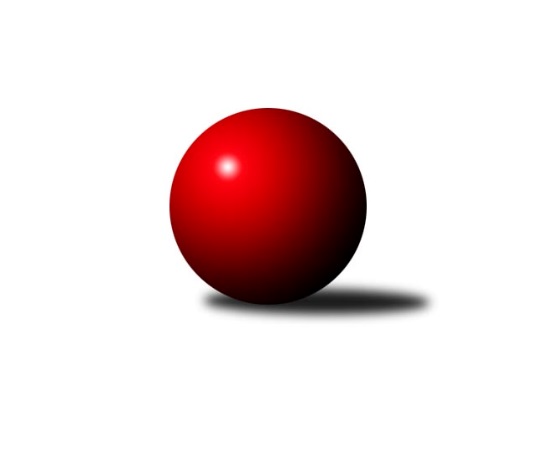 Č.1Ročník 2018/2019	14.9.2018Nejlepšího výkonu v tomto kole: 1588 dosáhlo družstvo: TJ Sokol Blíževedly BKP2 Libereckého kraje 2018/2019Výsledky 1. kolaSouhrnný přehled výsledků:TJ Doksy D	- TJ Bižuterie Jablonec n. N. B	4:2	1522:1485	5.0:3.0	13.9.TJ Lokomotiva Liberec B	- TJ Sokol Blíževedly B	1:5	1525:1588	3.0:5.0	13.9.TJ Doksy C	- TJ Kuželky Česká Lípa C	5:1	1502:1382	6.0:2.0	14.9.Tabulka družstev:	1.	TJ Doksy C	1	1	0	0	5.0 : 1.0 	6.0 : 2.0 	 1502	2	2.	TJ Sokol Blíževedly B	1	1	0	0	5.0 : 1.0 	5.0 : 3.0 	 1588	2	3.	TJ Doksy D	1	1	0	0	4.0 : 2.0 	5.0 : 3.0 	 1522	2	4.	SK Skalice C	0	0	0	0	0.0 : 0.0 	0.0 : 0.0 	 0	0	5.	TJ Bižuterie Jablonec n. N. B	1	0	0	1	2.0 : 4.0 	3.0 : 5.0 	 1485	0	6.	TJ Lokomotiva Liberec B	1	0	0	1	1.0 : 5.0 	3.0 : 5.0 	 1525	0	7.	TJ Kuželky Česká Lípa C	1	0	0	1	1.0 : 5.0 	2.0 : 6.0 	 1382	0Podrobné výsledky kola:	 TJ Doksy D	1522	4:2	1485	TJ Bižuterie Jablonec n. N. B	Václav Bláha st.	 	 179 	 197 		376 	 1:1 	 380 	 	203 	 177		Iveta Seifertová ml.	Klára Stachová	 	 174 	 192 		366 	 2:0 	 301 	 	150 	 151		Iva Kunová	Kamila Klímová	 	 178 	 192 		370 	 0:2 	 418 	 	223 	 195		Josef Kuna	Aleš Stach	 	 204 	 206 		410 	 2:0 	 386 	 	189 	 197		Daniel Paterkorozhodčí: Doležal FilipNejlepší výkon utkání: 418 - Josef Kuna	 TJ Lokomotiva Liberec B	1525	1:5	1588	TJ Sokol Blíževedly B	Jaromír Tomášek	 	 161 	 203 		364 	 0:2 	 423 	 	218 	 205		Vlastimil Václavík	Jan Pašek st.	 	 197 	 189 		386 	 1:1 	 391 	 	184 	 207		Stanislava Kroupová	Miroslav Lapáček *1	 	 171 	 207 		378 	 1:1 	 402 	 	202 	 200		Miloš Merkl	Bohumír Dušek	 	 193 	 204 		397 	 1:1 	 372 	 	195 	 177		Ludmila Tomáškovározhodčí: Bohumír Dušekstřídání: *1 od 51. hodu Bořek BlaževičNejlepší výkon utkání: 423 - Vlastimil Václavík	 TJ Doksy C	1502	5:1	1382	TJ Kuželky Česká Lípa C	Natálie Kozáková	 	 205 	 190 		395 	 2:0 	 318 	 	166 	 152		Marie Kubánková	Eva Šimonová	 	 179 	 175 		354 	 0:2 	 400 	 	204 	 196		Dan Paszek	Zdeněk Chadraba	 	 189 	 200 		389 	 2:0 	 325 	 	162 	 163		Libuše Lapešová	Michal Valeš	 	 182 	 182 		364 	 2:0 	 339 	 	162 	 177		Dana Bílkovározhodčí: Kozáková NatálieNejlepší výkon utkání: 400 - Dan PaszekPořadí jednotlivců:	jméno hráče	družstvo	celkem	plné	dorážka	chyby	poměr kuž.	Maximum	1.	Vlastimil Václavík 	TJ Sokol Blíževedly B	423.00	274.0	149.0	3.0	1/1	(423)	2.	Josef Kuna 	TJ Bižuterie Jablonec n. N. B	418.00	270.0	148.0	3.0	1/1	(418)	3.	Aleš Stach 	TJ Doksy D	410.00	293.0	117.0	10.0	1/1	(410)	4.	Miloš Merkl 	TJ Sokol Blíževedly B	402.00	279.0	123.0	5.0	1/1	(402)	5.	Dan Paszek 	TJ Kuželky Česká Lípa C	400.00	271.0	129.0	10.0	1/1	(400)	6.	Bohumír Dušek 	TJ Lokomotiva Liberec B	397.00	276.0	121.0	8.0	1/1	(397)	7.	Natálie Kozáková 	TJ Doksy C	395.00	281.0	114.0	12.0	1/1	(395)	8.	Stanislava Kroupová 	TJ Sokol Blíževedly B	391.00	271.0	120.0	10.0	1/1	(391)	9.	Zdeněk Chadraba 	TJ Doksy C	389.00	275.0	114.0	6.0	1/1	(389)	10.	Daniel Paterko 	TJ Bižuterie Jablonec n. N. B	386.00	264.0	122.0	2.0	1/1	(386)	11.	Jan Pašek  st.	TJ Lokomotiva Liberec B	386.00	268.0	118.0	8.0	1/1	(386)	12.	Iveta Seifertová  ml.	TJ Bižuterie Jablonec n. N. B	380.00	270.0	110.0	11.0	1/1	(380)	13.	Václav Bláha  st.	TJ Doksy D	376.00	255.0	121.0	6.0	1/1	(376)	14.	Ludmila Tomášková 	TJ Sokol Blíževedly B	372.00	256.0	116.0	10.0	1/1	(372)	15.	Kamila Klímová 	TJ Doksy D	370.00	273.0	97.0	16.0	1/1	(370)	16.	Klára Stachová 	TJ Doksy D	366.00	272.0	94.0	16.0	1/1	(366)	17.	Michal Valeš 	TJ Doksy C	364.00	243.0	121.0	10.0	1/1	(364)	18.	Jaromír Tomášek 	TJ Lokomotiva Liberec B	364.00	277.0	87.0	16.0	1/1	(364)	19.	Eva Šimonová 	TJ Doksy C	354.00	260.0	94.0	14.0	1/1	(354)	20.	Dana Bílková 	TJ Kuželky Česká Lípa C	339.00	260.0	79.0	16.0	1/1	(339)	21.	Libuše Lapešová 	TJ Kuželky Česká Lípa C	325.00	246.0	79.0	18.0	1/1	(325)	22.	Marie Kubánková 	TJ Kuželky Česká Lípa C	318.00	240.0	78.0	20.0	1/1	(318)	23.	Iva Kunová 	TJ Bižuterie Jablonec n. N. B	301.00	226.0	75.0	19.0	1/1	(301)Sportovně technické informace:Starty náhradníků:registrační číslo	jméno a příjmení 	datum startu 	družstvo	číslo startu
Hráči dopsaní na soupisku:registrační číslo	jméno a příjmení 	datum startu 	družstvo	Program dalšího kola:2. kolo			TJ Kuželky Česká Lípa C - -- volný los --	20.9.2018	čt	17:00	SK Skalice C - TJ Doksy D	21.9.2018	pá	17:00	TJ Sokol Blíževedly B - TJ Doksy C	Nejlepší šestka kola - absolutněNejlepší šestka kola - absolutněNejlepší šestka kola - absolutněNejlepší šestka kola - absolutněNejlepší šestka kola - dle průměru kuželenNejlepší šestka kola - dle průměru kuželenNejlepší šestka kola - dle průměru kuželenNejlepší šestka kola - dle průměru kuželenNejlepší šestka kola - dle průměru kuželenPočetJménoNázev týmuVýkonPočetJménoNázev týmuPrůměr (%)Výkon1xVlastimil VáclavíkBlíževedly B4231xJosef KunaJablonec B110.594181xJosef KunaJablonec B4181xVlastimil VáclavíkBlíževedly B108.784231xAleš StachDoksy D4101xAleš StachDoksy D108.474101xMiloš MerklBlíževedly B4021xDan PaszekČ. Lípa C105.824001xDan PaszekČ. Lípa C4001xNatálie KozákováDoksy C104.53951xBohumír DušekLok. Liberec B3971xMiloš MerklBlíževedly B103.38402